Teste do Motor Ventilador de 3 FiosOs motores de 3 fios contêm um fio fase, um fio neutro e um fio para capacitor. O modo de como vai ser instalado os fios vai determinar a direção de giro do eixo.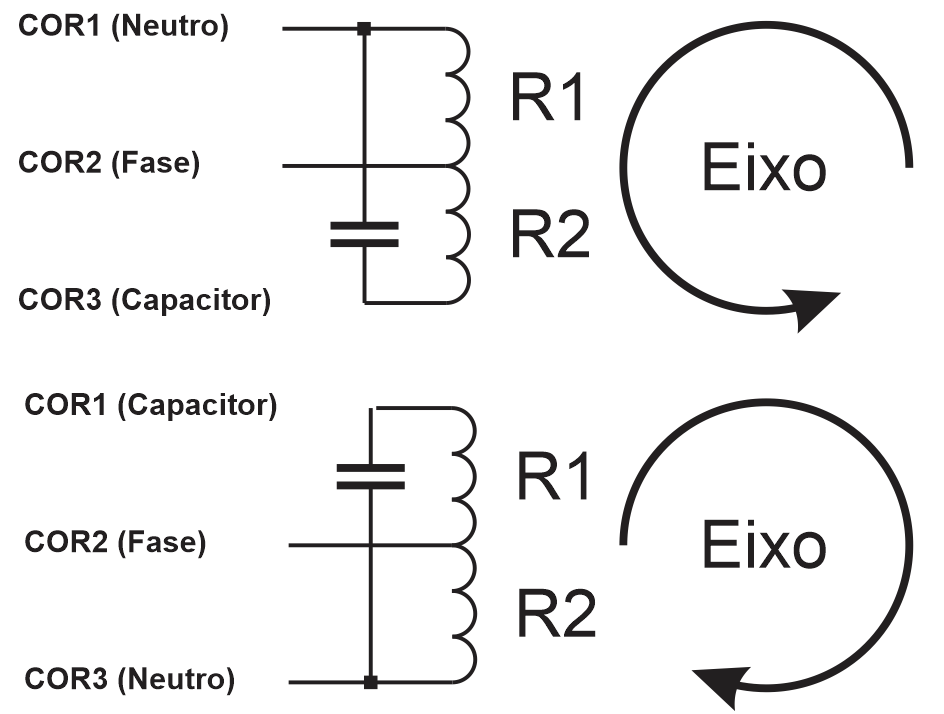 Macetes: Se não sabe a ordem dos fios do sensor de rotação, coloque um resistor de 1K2 no VCC da placa e vai fazendo combinações nas ligações até o circuito obtiver uma resposta de rotação, pode ser uma pequena variação no sinal. O resistor protege o sensor caso a ligação estiver errada. Uma vez encontrada a ordem dos fios, elimine o resistor;Para encontrar o fio fase, é medir as bobinas, quando der a maior resistência o fio que sobrou é o fio fase.ModeloCOR1COR2COR3R1R2Sensor
VCC 5 a 12VDCSensor
SinalSensor
GNDWellingrp15l-1
eua42450401Laranja
marromPretoAmarelo313483Não tem sensormfa-40grabrancoamarelopreto137141vermelhobrancoPreto